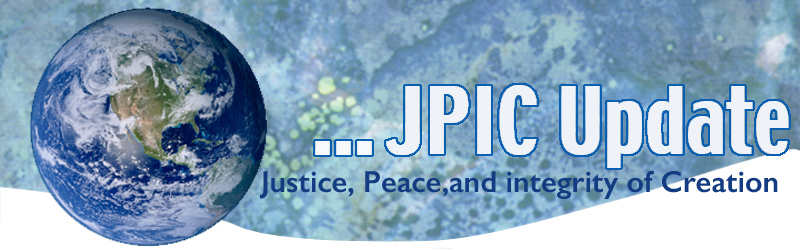 May 4, 2020Not everyone thinks the way you think, knows the things you know, believes the things you believe, or acts the way you would act. Remember this and you will go a long way in getting along with people. – Arthur FormanMayAsian American MonthPacific Islander Heritage MonthMay 5	Cinco de MayoMay 7	National Day of PrayerMay 10	Mother’s DayMay 15	Endangered Species DayMay 14-24	Laudato Si’ WeekTaking Action(Be a voice for the voiceless)Protect the EnvironmentBut right now, Trump’s Environmental Protection Agency (EPA) is ignoring these warnings and pushing forward a reckless agenda. The agency has suspended enforcement of environmental regulations for fossil fuel plants and other facilities for an indefinite time, effectively giving polluters a free pass and letting Big Polluters put the health and safety of our planet and communities in greater jeopardy. Sign the petition to help protect our communities and our environment from the Trump administration’s unprecedented threat. Ban Assault WeaponsThe House Judiciary Committee led by Chairman Jerry Nadler held a hearing on assault weapons on September 25, 2019 but Representative David Cicilline’s bill H.R. 1296, the Assault Weapons Ban of 2019 has not yet been marked up for a vote. H.R. 1296 has 216 cosponsors, more cosponsors than any other gun violence prevention bill. On August 16, 2019, Republican Congressman Peter King joined 215 Democrats to cosponsor H.R. 1296. Sign the CAMPAIGN AGAINST ASSAULT WEAPONS petitionStop all Water Shut offsWith 30 million newly unemployed Americans who are unable to pay their bills, they’re getting their water shut off in some states,.The only way to get these 30 million people back to work is by getting the pandemic under control―But we can’t do that if people can’t wash their hands!SIGN NOW: Water is a basic human right―especially in a pandemic. Every state must stop ALL water shutoffs during this emergency!Support the Postal ServiceThe Postal Service is one of our country’s greatest institutions. In the midst of a pandemic, postal workers are playing a vital role in keeping all of us safe by delivering medications and other necessities. The coronavirus is a double whammy for the Postal Service, reducing revenues while increasing costs. The Postal Service could run out of money as early as June—unless Congress acts. Postal workers are out every day working to keep us safe. This May Day, stand with postal workers and include funding to save the USPS in the next COVID-19 response package! Information/ReflectionThe hummingbird drone: How do you get close to sleeping monarch butterflies without disturbing them? Use a sturdy camouflaged drone that the butterflies won’t perceive as a threat. That, plus rising temperatures, led to this extraordinary video shown on Nature on PBS. “It's not very often that I watch a video online and react by literally gasping and audibly saying ‘wow,'" writes Usman Dawood for fstoppers.com.
UN chief calls for coordinated effort in virus fight A lack of global leadership and division between countries over the pandemic response and aid initiatives is a tragedy that is facilitating the continued spread of the coronavirus, United Nations Secretary-General Antonio Guterres says. He is urging key countries "to come together and to have a common strategy and then to bring with them the whole of the international community."Can We Make Peace with the Coronavirus?In formulating a response to coronavirus, USIP’s Jeremy Moore and Erica Sheeran say policymakers should look to environmental peacebuilders, who have shown that it’s possible to transcend lines of conflict to confront another universal threat in climate change.Read the analysisWords to Ponder"I came to experience life as fundamentally compassionate: the benign force animating the universe 'created' my circumstances to teach me what I needed to learn, in order to become aware of my divine state." —Jan Frazier"The human heart will break because it empathizes. The deeper heart is the one that looks at the universe, just as it is, in a non-reactive way and says, ‘Ah so,’ ‘Yes.’ And it includes your own human heart that is breaking, but your identity isn't only with your human heart. It is with a deeper, intuitive heart wisdom that doesn't deny the pain but is not reactive to it." —Ram Dass